Lección № 1Escuchen, repitan, lean. тут ≠ тамто ≠ этоPRESTEN ATENCIÓN!                                                                  Это мáма.   4. Escuchen, repitan, lean.Мама там. Папа тут. Там мама.              Тут папа. Это мама. Мама тут.              Это папа. Папа там.  Presten la atención!                                                               Это мáма?  6. Escuchen, repitan, lean.Это дом? Это мама? Это папа?  Мама тут? Папа там? Папа дома?                                                             Это дом?        Да, это дом.  7. Lean. Это дата.   Это дата?    Да, это дата.		Это дом.    Это дом?    Да, это дом.Дом там.    Дом там?   Да, дом там.    	Это мама.  Это мама?  Да, это мама. Это папа.   Это папа?  Да, это папа.		Это дом.    Это дом?    Да, это дом. Это дата.   Это дата?   Да, это дата.		Это дом. Это мама. Мама там. Мама дома. Это дом. Это папа. Папа там. Папа дома. 9. Lean. Брат, парк, он, банк, кто, ма́ма, гру́ппа, мно́го, пого́да, до́ктор, тру́дно, па́па, окно́, бана́н, работа, пого́да, потом, она́, доро́га, бато́н, подруга, комната, оно, это, утро. Брат, парк, он, банк, кто, мама, группа, много, погода, доктор, трудно, папа, окно, банан, работа, погода, потом, она, дорога, батон, подруга, комната, оно, это, утро.10. Lean. 1. Это дом. Это комната. Там окно.2. Это урок. Это группа. Тут Анна и Антон. Там подруга Тамара.3. Это папа. Он доктор. Это мама. И она доктор.11. Escuchen, repitan, lean.Это дом. Это дом? Да, это дом.Это карта. Это карта? Да, это карта.Это марка. Это марка? Да, это марка.Это дорога. Это дорога? Да, это дорога.Это банк. Это банк? Да, это банк.Это парк. Это парк? Да, это парк.Это группа. Это группа? Да, это группа.Это трудно. Это трудно? Да, это трудно.12. Lean las preguntas y respondan, escriban.Образец: Брат дома? – Да, брат дома.Мама дома? - …			Подруга там? - … Папа там? - …			Тамара дома? - …Дорога там? - …			Парк там? - …Карта тут? - …			Эмма тут? - … 13. Escuchen, repitan, lean.- Это Антон?- Да, это Антон.- Антон тут?- Да, он тут.- Это Анна?- Да, это Анна.- Она дома?- Да, она дома.   14. Escuchen, lean. Это брат.  Это он. 	Это мама. Это она.		Это фото. Это оно. Это дом.   Это он. 	Это комната. Это она.		Это окно. Это оноGÉNERO DE LOS NOMBRES SUSTANTIVOSRECUERDEN! папа – он.15. Distribuya las palabras según el género y escríbanlas. Мама, папа, дом, дата, окно, комната, папка, погода, бумага, брат, друг, парк, карта, марка, урок, группа, город, правда, буква, вода, фото, фонтан, дорога, подруга, банк, доктор, батон, банан, фотоаппарат. 16. Ответьте на вопросы.Образец: Это Антон? – Да, это он.Это мама?...		Это Анна?...Это парк?...			Это доктор?...Это карта?...		Это бумага?...17. Распределите слова по моделям.__		_́_ __			__ _́_			_́_ __ __ 		__ _́_ __Слова: мама, дома, банан, Анна, батон, дата, потом, комната, банк, кот, она, когда, много, бумага, парк, трудно, громко, работа, утро, правда, вода, фонтан, фото, подруга.18. Читайте.  ____             _́_ __               __ _́_          _́_ __ __          __ _́_ __                __ __ __ __ _́_там            мама             она         комната       бумага 		фотоаппараттут             папа             оно                              погода дом            это               потом                          дорога он              дата              окно                            подругабрат          город            урок 			     работапарк          карта            вода вот            марка           фонтан да              группа          банандва            правда          батондруг          буква            когдабанк          фотокот	        доктор	        трудно	        много	        громко	        утро[а]   а-а-а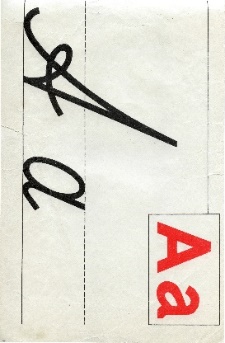 [e]   э-э-э       аэ-эа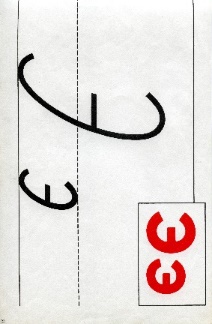 [о]   о-о-о       ао-оа        э-о                                           а-э-о        эо-оэ        о-э                о-э-а        аэ-эа         э-а         э-а-о        эа-ао         а-э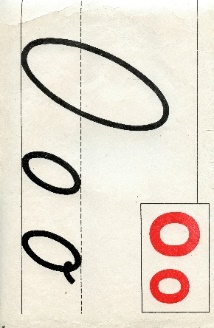 [u]  	  у-у-у         а-э-у        ау-уа        а-у                    	  а-о-у         э-у-а        оу-уо        э-у      	  у-о-а         а-у-э        эу-уэ         о-у   2. Lean. а-э-о-у        у-о-а-э          а-о-а          а-о-уэ-о-у-а        о-э-а-у          а-э-а          у-о-ао-у-а-э        у-э-о-а          у-о-у         о-у-эу-а-э-о        э-а-у-о          о-у-о         э-о-у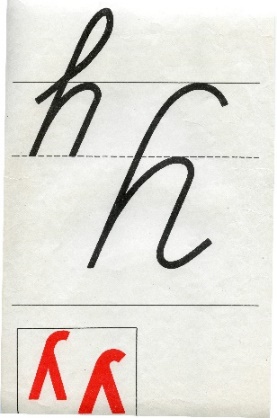   3. Escuchen, repitan, lean. [m]      ма-мо-му-мэ               	 ам-ом-ум-эм ма-ам           ма-мэ          ам-эм мо-ом           мэ-ма          эм-ам         ма - мáма мэ-эм            му-мо         ум-ом му-ум           мо-му          ом-ум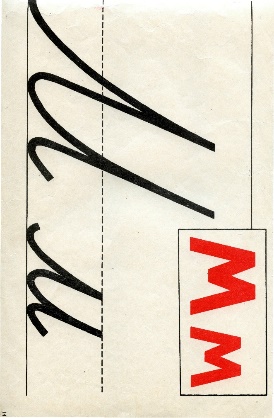 [n]       на-но-нэ-ну                    ан-он-эн-ун                       он       онá - [ана́]  на-ан            на-нэ           ан-эн               А́нна      но-он            нэ-на           эн-ан                   /  [ό]ну-ун            ну-но           ун-он               о        нэ-эн             но-ну          он-ун                   \  [а]    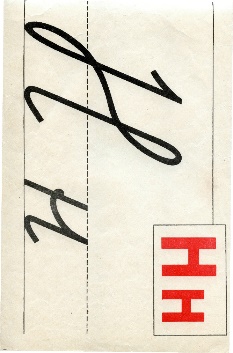 [p]      па-по-пу-пэ                    ап-оп-уп-эп па-ап             па-пэ           ап-эп        па – пáпа  по-оп            пэ-па           эп-ап  пу-уп            по-пу          оп-уп пэ-эп             пу-по          уп-оп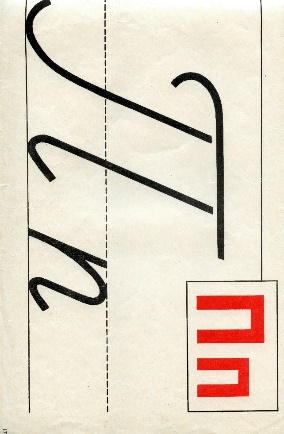 [b]      ба-бо-бу-бэ                      аба-обо-убу-эбэба-бэ          ба-па             аба-апа     ба – бам  бэ-ба          бо-по             обо-опо       бана́н        бу-бо          бу-пу             убу-упу бо-бу          бэ-пэ              эбэ-эпэ 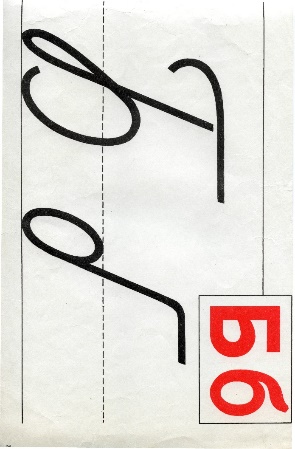 [t]      та-то-ту-тэ                      ат-от-ут-эт та-ат       та-на         та-там      тут    э́то [эта]   потóм  [пато́м]тэ-эт       то-по         ту-тут      там                  бато́нто-от       ту-бу         то-тот      то                    Анто́нту-ут       тэ-мэ         то-это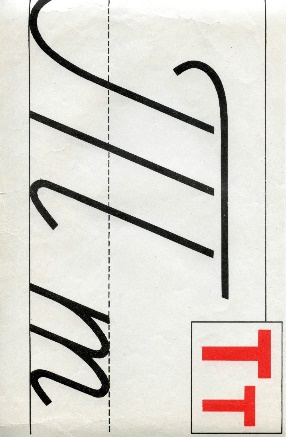    5. Escuchen, repitan, lean. [d]      да-до-ду-дэ                    ада-одо-уду-эдэ да-дэ      та-да        та-да-па            да             дáта дэ-да      то-до        то-до-мо          дом           дóма до-ду      ту-ду        ту-ду-ну ду-до      тэ-дэ         тэ-дэ-бэ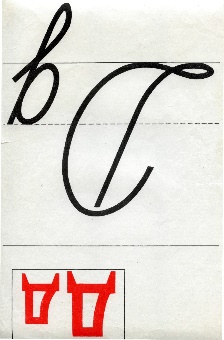    8. Escuchen, repitan, lean.  [к]      ка-ко-ку-кэ                        банк           ак-ок-ук-эк                         кота-ка-ак	у-ку-ук	   кóмната       окнó  [акно́]о-ко-ок        э-кэ-эк             Это дом. Тут комната. Там окно. Это папа.Это мама. Папа дома. Мама дома. 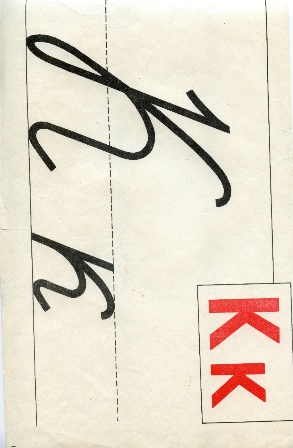 [g]      га-го-гу-гэ           ага-ого-угу-эгэга-гэ       ка-га          ка-ка-га            погóда     [паѓда]гэ-га       ко-го         ка-га-ка            бумáга го-гу       ку-гу         га-ка-ка           мно́го	       [многа]гу-го       кэ-гэ          ка-га-га           когда́          [кагда] 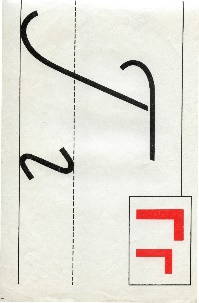 [r]     ра-ро-ру-рэ        брат                кáрта            урóк           ар-ор-ур-эр       парк               мáрка                                     друг -[друк]  грýппа      ра-ар             ара-ра                          гóрод -[го́рат]         ро-ор            оро-ро                          тру́дно - [тру́дна]ру-ур            уру-ру                          у́тро - [у́т-ра]рэ-эр             эрэ-рэ                          до́ктор - [доктар]        дорóга  -[даро́га]                     гро́мко - [громка]        подрýга  -[падру́га]        рабо́та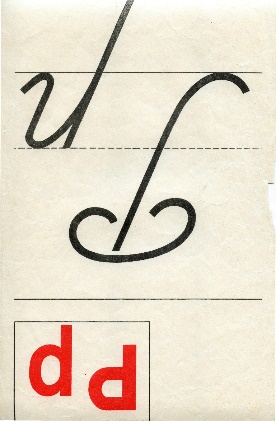 [v]       ва-во-ву-вэ            ава-ово-уву-эвэва-вэ        ава-эвэ        ква       вот       прáвда      водáво-ву        ово-уву      тва        два       бýква вэ-ва         эвэ-ава       вдаву-во        уву-ово      вна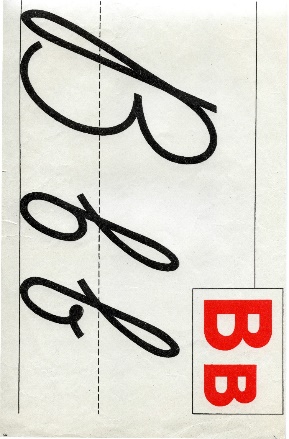 [f]      фа-фо-фу-фэ               фóто – [фота]           аф-оф-уф-эффа-аф               фа-ва                афа-ава      фонтáн - [фанта́н]фо-оф              фо-во                офо-ово     фу-уф              фу-ву                уфу-уву         фо́тоаппара́т     фэ-эф               фэ-вэ                 эфэ-эвэ         [фо́тааппара́т]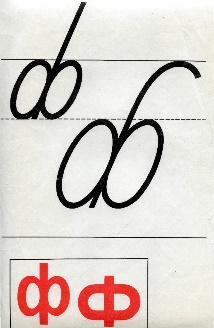 он_  (masculino.)она     (femenino)оно (neutro)он    -    -парк_   брат_карта       сестраокноона   -   а  дом_   друг_марка        мамафотооно   -   оОНбрат, …ОНАмама, …ОНОокно, …